Date: 12th June 2019   ISLE OF MAN STAMPS & COINS PRESENTS THE WORLD’S FIRST PETER PAN CIRCULATING COIN COLLECTION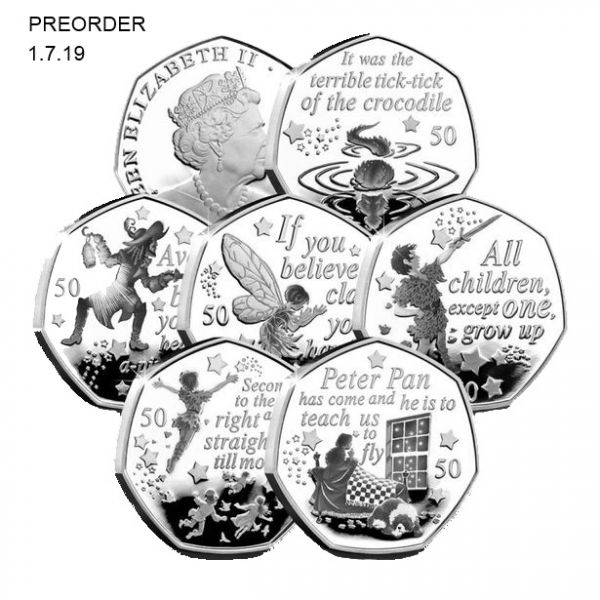 Isle of Man Post Office, a statutory board of the Isle of Man Government are pleased to present the world’s first Peter Pan circulating coin collection. Our set consists of six coins contained within packaging authenticating the collection. Each collection is packaged carefully and inspected prior to despatch. Coin 1 – “All children except one” - Coin features a silhouette of Peter Pan, surrounded by stars and the inscription “All children, except one, grow up” Coin 2 – “Avast belay, yo ho” – Coin features a silhouette of Captain Hook, surrounded by stars and the inscription “Avast belay, yo ho, heave to, a-pirating we go” Coin 3 – “If you believe, clap your hands” – Coin features a silhouette of Tinkerbell, surrounded by stars and the inscription “If you believe, clap your hands”Coin 4 – “It was the terrible tick-tick”- Coin features a silhouette of the crocodile in water, surrounded by stars and the inscription “It was the terrible tick-tick of the crocodile”Coin 5 – “Peter Pan has come” - Coin features a silhouette of Wendy Darling sitting in bed, looking out through the window with the family dog beside the bed. The silhouette is surrounded by stars and the inscription “Peter Pan has come and he is to teach us to fly” Coin 6 – “Second to the right” – Coin features a silhouette of Peter Pan and the Darling family flying to Neverland, surrounded by stars and the inscription “Second to the right and then straight on till morning” Peter Pan 50p Six Coin Set can be pre-ordered from www.iompost.com/peter-pan.ENDSNOTES TO EDITORPhoto embedded and attached of six Peter Pan 50p Coins & obverseGet the latest Isle of Man Stamps and Coins news at www.facbook.com/IsleofManStampsandCoinsFor further pictures please visit our Media Centre where you can freely download copy, latest news, copyright free and approved images http://www.iompost.com/media-centre/login/Sales & MarketingPhone: +44 (0)1624  698 437 Email – Maxine Cannonmaxine.cannon@iompost.com    Office hours:  Monday to Friday  8.30am to 5pm GMT	Customer Services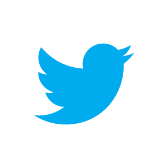 Phone: +44 (0)1624  698 430 Fax: +44 (0)1624  698434Email: stamps@iompost.comwww.iomstamps.com 